ZWİSCHENDURCH DEUTSCHe-Twinning Projemiz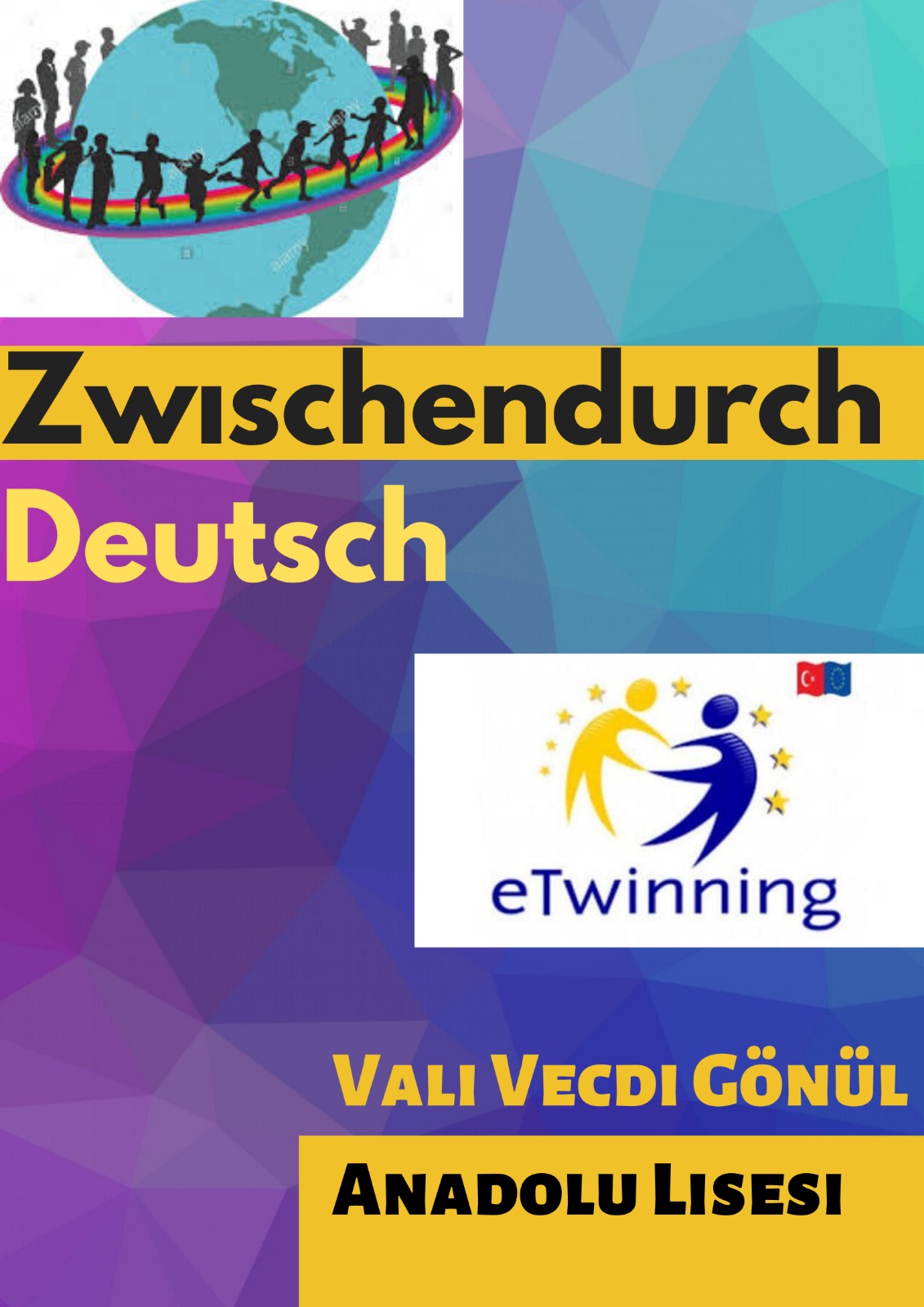 Projemiz hakkındaBu proje ile 9.sınıfta ilk defa karşılaştıkları Almanca ile güzel bir bağ kurmalarını.Eğlenerek öğrenmeyi.Klasikleşmiş metotların yanı sıra web 2 araçlarını kullanarak oyunlar ve yarışmalarla dersi daha ilgi çekici hale getirmeyi amaçladık.Projemizde 13 okul bulunmaktadır ve sadece 9.sınıfları kapsamaktadır.Canlı bağlantılar yaparak diğer öğrencilerle almanca kendilerini tanıtıp konuşarak eğlendiler.Ayrıca Pandemi sürecinde yine öğrencilerimiz projemizde faal olup çalışmalara katılmaya devam ettiler .Hepsine teşşekür ediyorumProjemize Katılan Öğrenci ListesiAral AksuAsyaAkpulatAzra Özge ÖzgünBora  BayrakDoğa DerinFerhan Derviş BaşakFulin TuncerLeyla KayagilMiray Dora ÇağlayanUmut KÖYBAŞIyAĞIZ pasakYılmaz Ege BostanoğluÇağlar Yini